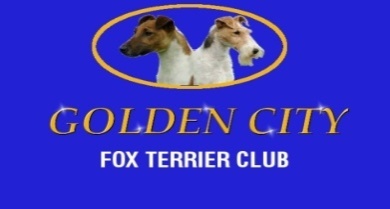 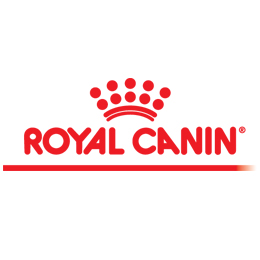 GOLDEN  CITY  FOX  TERRIER  CLUBOPEN  SHOWJUDGE:             MR HANS KUILMANDATE:                                              17THFEBRUARY  2018VENUE:                                          GOLDFIELDS GROUNDS                                                           BOEING ROAD,  BEDFORDVIEW.TIME:                                             12H00 OR AFTER COMPLETION OF                                                    TERRIER  GROUP  AT  SALKACLASSES:                                      BABY PUPPY; MINOR PUPPY; PUPPY			                JUNIOR, GRADUATE, SA BRED, OPEN		                              CHAMPIONS; VETERANS;  CHILD & JUNIOR HANDLERENTRY FEES:                            R50 PER DOG,  FORFIRST THREE DOGS,  THEREAFTER R40 per DOG. CHILD & JUNIOR    HANDLERS : FREEENQUIRIES:                               YVONNE MURGATROYD   072 5050 665          